Oral Presentation Rubric: Songs for Advertising DecadesExtension Activity #1Student Name: _____________________________________________________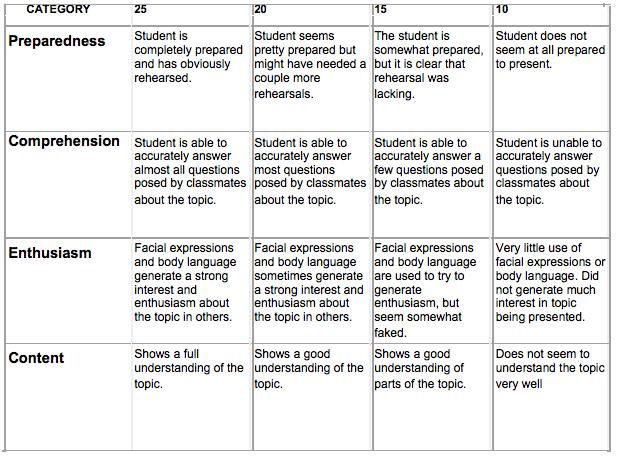 Total Score _________Maximum 100 Points